Koncepce rozvoje školy2018 – 2023Aktualizace k 1.9. 2021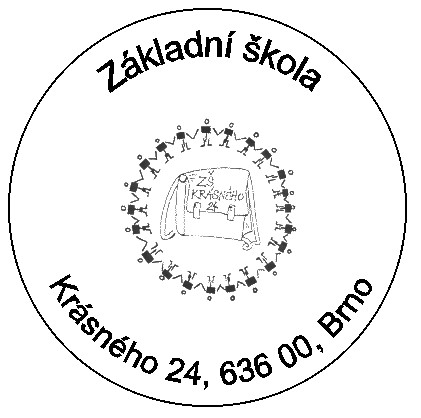 V Brně, 1. září 2021                                                                                         Mgr. Petra Grünhutová                                                                                                                                   ředitelka školyObsah Základní údaje o škole.....................................................................................3Úvod ………………………...........................................................................4Oblast materiálně-technická a ekonomická ....................................................5Oblast výchovně-vzdělávací ...........................................................................6Oblast personální ............................................................................................7 Oblast spolupráce a public relations ...............................................................8Závěr ...............................................................................................................8 Příloha č. 1 - SWOT analýza ...........................................................................................10 Příloha č. 2 – Dotazníkové šetření k distančnímu vzdělávání…………………………..11I. Základní údaje o škole A. Název, sídlo, právní forma, identifikační číslo, číslo účtu Název: Základní škola, Brno, Krásného 24Adresa: Krásného 24, 636 00 BrnoWebové stránky školy: www.zskrasneho.cz e-mail: info@zskrasneho.czPříspěvková organizace, IČ: 49467247, IZO: 049467247Číslo účtu: 33633621/0100B. Název a adresa zřizovatele ÚMČ Brno – Židenice, Gajdošova 7, Brno, 615 00a) Součásti školy Školní družina Školní jídelnaŠkolní klubC. Založení školy a její zařazení do sítě škol Zahájení činnosti od 9.2. 1964, v rejstříku škol k 1.1. 2005.a) Kapacita školy Kapacita ZŠ: 500 žáků Kapacita ŠD: 210 žákůKapacita ŠJ: 900 obědůKapacita ŠK: 220 žákůII. Úvod Koncepce  školy aktualizovaná k 1.9. 2021 upravuje a aktualizuje záměr školy v předchozím  dokumentu Koncepce školy 2018-2023. Jedná se o otevřený dokument, který se doplňuje a mění dle pohledu a konkrétní potřeby vedení školy, pedagogického sboru, žáků, zřizovatele a MŠMT.Základním rysem koncepce je komplexní pohled na rozvoj školy, její postupný vzestup a posun, který vyjadřuje manažerské cíle v letech 2021-2023. Na základě předchozích let jsem přesvědčena, že aktualizovaný plán rozvoje a zmíněné koncepční záměry výrazně ovlivňují budoucnost školy. Vize Naším cílem je škola, která bude poskytovat kvalitní vzdělávání propojené s praktickým uplatněním v životě, v přátelském a důstojném prostředí, ve kterém si žáci rozvíjí své dovednosti a schopnosti podle individuálních sil, budou se orientovat v moderních technologiích, finanční, přírodovědné a čtenářské gramotnosti, sportovních aktivitách, morálních hodnotách a environmentálním myšlení, budou vybaveni hodnotnými jazykovými a komunikačními dovednosti.„Škola na cestě – School on the Road“, ne náhodou se jedná o název našeho školního vzdělávacího programu.Cesta je cíl.Jsme škola, která učí žáky všem potřebným životním kompetencím a dovednostem, podle jejich maximálních možností a za nezbytné aktivní podpory a spolupráce rodiny. Inspirativní prostředí považujeme pro žáka za velmi motivující k dalšímu vzdělávání.Jsme škola, která rozvíjí a podporuje osobnost žáka, jeho samostatné uvažování, svobodné rozhodování a vědomí být zodpovědný za sebe sama. Zakládáme si na propojení teorie s praktickými, životními kompetencemi.Pomocí vhodných metod a forem výuky vedeme žáky ke spolupráci, k respektu, toleranci a vzájemné pomoci.Snažíme se optimálním způsobem rozvíjet a podporovat kapacitu žáků standardních, žáků nadaných, tak různým způsobem znevýhodněných, aby každý jeden z nich objevil a naplno rozvinul své individuální možnosti a talent.Jsme škola, ve které sdílíme vzájemnou podporu, porozumění a důvěru. Vize školy je inspirací a možnost uplatnění všech učitelů… je hybnou silou pro každého jednoho z nás a tím pádem pro celou školu společně. Vize je ale také prostor pro uplatnění postřehů, myšlenek a nápadů žákovského parlamentu. 
Vize je podstatou našeho společné rozhodování. Každá činnost, aktivita, DVPP je zvažována v souvislosti s vizí školy. Jak k vizi přispívá naše činnost? Jsou naše aktivity ve shodě s vizí? Přibližuje naše činnost vizi realitě? To jsou otázky, které si pravidelně klademe.

Vize se stává nástrojem pro tradiční spolupráci – projektové dny školy, projektové vyučování napříč předměty a ročníkem, mezipředmětové výzvy.Jsem toho mínění, že práce s dětmi a pedagogy je nepřetržitá práce sama o sobě a je vždy zapotřebí v nových plánech, nápadech a myšlenkách navázat na přechozí školní rok, inspirovat se z pozitivních výsledků a ponaučit se z chyb a nedostatků tak, abychom je znovu neopakovali. Škola má vždy své možnosti a limity jak v oblasti materiální a prostorové, tak personální a finanční. Je proto vždy nutné se zaměřit na jejich účelné, zajímavé a plné využívání. III. Oblast materiálně-technická a ekonomickáZákladní škola, Brno, Krásného 24 je úplná základní škola, která poskytuje základní vzdělání žákům 1.- 9. tříd. Vzdělávání aktuálně probíhá ve 24 třídách, škola disponuje 7 odděleními ŠD. Nabízíme současně 20 kroužků v rámci školního klubu pro aktivní trávení volného času.Vyučování probíhá v kmenových třídách a odborných učebnách – chemie, přírodopisu a fyziky, zeměpisu a dějepisu, která je současně kmenovou třídou, hudební výchovy, cvičné kuchyňce, výtvarné dílně, učebně polytechnické výchovy, informatice, hudebním sále, tělocvičně, keramické dílně a jazykové učebně pro žáky od  6.-9. ročníku. V rámci projektu Šablony III, do kterého jsme zapojeni od září 2020, jsme vybavili  mobilní počítačovou učebnu. V rámci projektu DiGiMe jsme podpořili např. nákupem 3D tiskárny polytechnickou výchovu a digitální technologie. Informativní myšlení podporujeme také nákupem robotických stavebnic a programovatelných robotů. Díky zapojení do Sítě brněnských otevřených škol jsme vybavili školu novými sportovními potřebami a pomůckami.Pohybové aktivity žáků probíhají v moderní tělocvičně nebo na školním hřišti s multifunkčním závodištěm, využíváme navázané spolupráce s FC Slovan a možnosti užití fotbalového hřiště pod budovou školy. Třídy i oddělení školní družiny mohou využívat školní zahradu vybavenou venkovními herními prvky a altány. Pro letní dny je u hlavního altánu umístěna vodní mlha pro osvěžení. Zahrada se postupně upravuje a renovuje. V současném roce bude proveden revize všech dřevěných herních prvků a dle potřeby bude zahrada vybavena dalšími herními prvky, venkovním posezením a dosázením okrasných keřů a stromů.  Škola využívá jídelnu, která nemá vlastní právní subjektivitu. Stravování poskytujeme i Základní škole Kamenáčky a cizím strávníkům, jsme jedna z brněnských škol, které vaří diety.  Patříme ke školám zapojeným do akce Ovoce do škol a Zdravé zuby. Pedagogové mají k dispozici funkčně vybavené kabinety pro 4 až 5 osob, vlastní prostor má školní psycholožka se speciální pedagožkou, výchovná poradkyně. Pedagogové mají k dispozici již čtvrtým rokem nově vybavenou sborovnu, která slouží jako komunikační a komunitní centrum školy. Základní škola je vybavena výpočetní a didaktickou technikou. Všechny kmenové třídy mají nové kombinované tabule a dataprojektor, který je také v odborných učebnách. V některých učebnách máme interaktivní tabule. Všechny kmenové třídy a odborné učebny mají počítač připojený k elektronickému systému Edookit. Vyučující mají k dispozici efektivní a moderní pomůcky včetně výukových programů. Didaktický materiál se doplňuje a obnovuje dle potřeb pedagogů, vedení školy vychází z požadavků, které uvádí ve svých zprávách předmětové komise a z požadavků, které se objevily v době distančního  vzdělávání. Pro vybavení školy moderní didaktickou technikou počítáme s možnostmi, které nám nabízí zapojení do projektu DigiMe, Šablony III a IROP 21+.Hlavním koncepčním záměrem je:zateplení budovy včetně nové fasády a předokenních rolet, termín 2022, rekonstrukce bývalých prostor školnického bytu na multimediální učebnu, školní rok 2021/2022, úprava zahrady pro potřeby praktické výuky a školní družiny, termín 2022,výměna podlahových krytin v potřebných třídách, termín 2022,doplnění edukativních prvků na chodbách školy, termín 2022,závěrečná etapa výměny osvětlení, termín podzim 2021- jaro 2022.IV. Oblast výchovně- vzdělávacíNa škole jsou žáci zapsáni k povinné školní docházce ve 24 třídách, z toho je 14 na 1. stupni a 10 na 2. stupni. Škola vzdělává své žáky na základě  ŠVP Škola na cestě, ten je podkladem pro aktuální znění tematických a časových plánů pro jednotlivé předměty, třídy a ročníky. Od školního roku 2021/2022 vzděláváme podle upravného RVP ZV v oblasti „nová informatika“. Informatiku vyučujeme podle nového učebního plánu od 3.-9.r. Hodinová dotace je 1 hodina týdně. Informatické myšlení se však bude prolínat všemi vzdělávacími oblastmi, zaměřujeme se  v rámci vzdělávání na dodržování principů informatického myšlení: pokus – omyl, činnostní učení, vytrvalost a spolupráce.Vedle běžného učebního plánu škola nabízí vzdělávání podle učebního plánu pro rozšířenou výuku hudební výchovy a  anglického jazyka od 1. ročníku a snaží se prohlubovat estetickou výchovu nabízením aktivit a předmětů v rámci výtvarné výchovy. Součástí vzdělávání jsou samozřejmostí:výukové programy, exkurze, výlety, ŠvP, adaptační programy, projektová výuka napříč předměty, třídami,celoškolní projektové dny zaměřené na praktické propojení se získanými znalostmi a dovednostmi žáků v průběhu školního roku,kulturní a sportovní akce,hodiny s rodilým mluvčím v rámci tříd s rozšířenou výukou anglického jazyka, intenzivní jazykové pobyty pro tyto třídy. Nedílnou součástí jsou pravidelné tradiční akce školy:absolventské práce žáků 9. ročníků,celoškolní projektové dny,účast na soutěžích a olympiádách,dny otevřených dveří,vánoční dílny,vánoční koncert školy v Dělnickém domě,zápis nanečisto pro předškoláky,přijímačky nanečisto pro žáky 9.ročníku,dvoudenní festival Vítání jara dětským zpěvem,zahradní slavnost k MDD.Hlavním koncepčním záměrem je:vyhledávání a podpora zapojení školy do národních a mezinárodních projektů,připravenost na distanční vzdělávání a jeho profesionální vedení,uplatňování metod a alternativních způsobů práce vedoucích ke kvalitním výsledkům vzdělávání,posilování zájmu o vzdělávání a sebevzdělávání, inovace polytechnické výchovy, aktualizace jazykového vzdělávání, zejména podpora vzdělávání ve třídách s rozšířenou výukou anglického jazyka,klidná, vstřícná a podněcující pracovní atmosféra,kvalitní mezilidské vztahy,aktivní zapojení žákovského parlamentu do organizačního chodu školy,včasná, kvalitní a rozumná reakce na změny ve školství,propojení získaných znalostí a dovedností se zručností v reálném životě,pokračování v projektu Prevence školní neúspěšnosti na základních školách ve městě Brně,vyhledávání a podpora žáků talentovaných,smysluplná práce s dětmi s přiznanými podpůrnými opatřeními.Ostatní viz Roční plán školy pro daný školní rok.V. Oblast personálníZákladní škola má v současné době 48 pedagogických zaměstnanců - pedagogy, vychovatele, asistenty pedagoga. Správních zaměstnanců je na škole 14 a administrativních 2. Školní rok 2021/2022 zahajujeme s novými 8 pedagogickými pracovníky -pěti pedagogy, jedním vychovatelem, dvěma asistenty pedagoga a jednou speciální pedagožkou. Některé kolegy od pedagogické práce odradilo distanční vzdělávání a rozhodli se odejít mimo rezort školství.Ve vedení školy je ředitelka školy, která metodicky vede 2. stupeň ZŠ a zástupkyně ředitelky vedoucí po metodické stránce 1. stupeň. Vedení školy spolupracuje s Metodickou radou školy, která se podílí na koncepčních záměrech školy, na řešení vzdělávacích a výchovných intencí, ŠPP, předsedy předmětových komisí a MS, opírá se o pedagogickou radu a celý pedagogický sbor. Na škole pracuje:školní poradenské pracoviště ve složení - výchovná poradkyně, metodik prevence, psycholožka, speciální pedagog a speciální pedagog komzultant,koordinátorka EVVO, vedoucí školní družiny, vedoucí školního klubu, vedoucí školní jídelny,vedoucí úklidu. Výchovná poradkyně a koordinátorka EVVO mají specializační studium. Metodik prevence po dobu mateřské dovolené zastupuje vystudovanou metodičku prevence a studium pro metodiky prevence neabsolvuje. Ředitelka školy ukončila před 4 lety studium školského managementu na Masarykově univerzitě. Všichni zaměstanci splňují kvalifikační předpoklady.Hlavním koncepční záměrem je:podpora potenciálu lidských zdrojů,pokračování v budování fungujícího celku obou stupňů základní školy včetně školní družiny,profesionální a stabilní pedagogický sbor,aktivní zapojení pedagogického sboru do vedení školy,činorodá spolupráce vedení školy s Metodickou radou školy a ŠPP,další vzdělávání pedagogů, které bude podporovat vizi školy, jejich profesionalitu a současnou potřebu školy,další vzdělávání zaměřené na psychickou hygienu,podpora budování vzájemné úcty a respektu,pravidelná diskuse se zaměstnanci školy – řízené rozhovory,smysluplná autoevaluace – dotazníkové šetření pro zaměstnance školy, žáky, rodiče,vytváření důvěryhodného pracovního prostředí,jasné a srozumitelné vypisování tematických úkolů,transparentní ohodnocování zaměstnanců.VI. Oblast spolupráce a public relationsZákladní škola má tradiční akce, viz oblast výchovně – vzdělávací. Hlavním cílem je pokračovat v takových aktivitách, které budou prospěšné a podporující koncepci a vizi školy, budou se zaměřovat na zdravý životní styl a také vhodně doplňovat činnosti nabízené ostatními školami nejen v městské části.Hlavním koncepčním záměrem je:pokračovat ve spolupráci s již zavedenými institucemi podporujícími záměry školy,spolupráce se zřizovatelem,podpora spolupráce se zahraničními školami,podpora spolupráce s jazykovými školami nejen v Brně,spolupráce s rodičovskou veřejností, školskou radou, třídními důvěrníky,navázat spolupráci s novými organizacemi, které budou posilovat vizi školy,spolupráce se střediskem volného času Lužánky,spolupráce se středními školami, která bude podporovat kariérní poradenství pro žáky,pravidelná aktualizace webových stránek školy, zejména z akcí školy – fotografie a videa z aktivit školy,prezentace školy a výsledků práce žáků v médiích, na webu školy a akcích pořádaných pro veřejnost.VII. ZávěrTato koncepce vychází ze/z:SWOT analýzy z března 2018, viz příloha č.1. Postupně se pracuje se všemi jejími částmi, na začátku školního roku je vždy vyhodnoceno, co se v jednotlivých částech podařilo, co je nutné přesunout do dalšího školního roku a více se na danou záležitost zaměřit, co je nutné udržet a podporovat. K průběžnému vyhodnocování dochází 1x za pololetí. Koncepce školy výrazně podporuje udržení silných stránek, minimalizaci slabých stránek, využití příležitostí a vyhledávání nových, odstranění hrozeb v oblastech, kde je to možné a reálné.aktuálních potřeb vzdělávání ve škole,potřeb pro distanční vzdělávání,principů přípravy Strategie 2030+,strategie digitálního vzdělávání,principů vzdělávací politiky.Období od roku 2018 ukázalo, že vytvořená  a pravidelně aktualizovaná koncepce školy je pro její život užitečná, nezbytná a lze ji naplňovat.Mým profesním cílem je smysluplná práce s žáky, pedagogy a ostatními zaměstnanci školy, vytvoření profesionálního, vstřícného, klidného, důvěryhodného a příjemného prostředí pro všechny, kteří se podílí na chodu školy.Splnění vytyčených úkolů je jistě cíl dlouhodobý a vyžaduje jednak systematickou, zodpovědnou a spolehlivou práci každého jednoho z nás, s kterou jde ruku v ruce fungující spolupráce nás všech, vzájemná pomoc, podpora a ochotaPříloha č.1 SWOT ANALÝZA, březen 2018Silné stránky školyPostupná oprava budovyModerní technologie ve třídáchVylepšování školní zahradyNově vybudované sportovní hřištěProstory pro odbornou výukuRodinné prostředí školyProfesionální týmProfesní dovednosti pracovníků školyŠkolní poradenské pracovištěTerapeutická místnostDobré klima školyPřátelské vztahy mezi pedagogyVstřícné vztahy U-Ž-UProjektová činnostKreativita pracovníků školyPravidelná činnost – např. koncerty, hudební soustředění, akce pro budoucí prvňáky, Zahradní slavnost, vernisážePočetná docházka do školní družinyDVPPRůznorodá nabídka zájmových kroužků Zájem bývalých žáků o školuVstřícné vztahy se zřizovatelemInformační systém školySportovní aktivity Výuka jazyků od 1.ročníkuPodpora estetické výchovyIndividuální přístup k žákůmSlabé stránky školyHerny školní družinyZastaralý školní rozhlasPřežilé osvětlení a podlahyStřecha budovyZateplení budovyStínící technikaMíra ochoty akceptovat změnyZájem rodičovské veřejnosti o dění ve školeVandalismusPříležitostiMožnost spolupráce se zřizovatelem školy, školskou radouSpolupráce se sportovními oddílySpolupráce s dalšími základními školami v MČ i mimo niMimoškolní aktivityZapojení rodičů do chodu školyPostupné zvyšování platů ve školstvíNové trendy a metody ve výuceMožnost personálního rozvoje Hrozby Demografické hlediskoProvozní nákladyPodíl sociálně slabých rodin Klesající zájem o vzděláváníNedostatečná komunikace s některými rodičiPsychická vytíženost pedagogůNízká společenská prestiž pedagogůOdliv žáků na víceletá gymnáziaAdministrativní zátěž